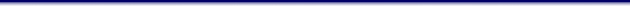 ZSPM-6/ZP/ZOC/2018                                                                              Katowice 24.04.2018           Informacja o zbędnym majątku ruchomym- maszyny poligraficzne.(Na podstawie Regulaminu gospodarowania składnikami majątku ruchomego powierzonego jednostkom organizacyjnym miasta Katowice – Załącznik nr 1 do zarządzenia nr 2747/2006 Prezydenta Miasta Katowice z dnia 30.06.2006 r.)      I.      Sprzedający:Zespół Szkół Poligraficzno-Mechanicznych
      im. Armii Krajowej w Katowicach40-671 Katowice ul. A. Krajowej  84     II.     Opis przedmiotu zamówienia1. Dane identyfikacyjne maszyn poligraficznych:
2. Stan techniczny maszyn poligraficznych.   2. 1. Maszyny opisane w poz. 1-3 tabeli pkt. 3 tj. Maszyny offsetowe  Adast Romayor   314 oraz  Original Heidelberg Einfarben są maszynami do druku w technice                                                  druku offsetowego.Rzeczywisty okres użytkowania dla wycenianych maszyn jest nieznany, gdyż maszyny nie posiadają tabliczek znamionowych, zaś ich dokumentacja techniczna nie zachowała się. Na podstawie okresu produkcji  maszyn  Romayor 314 możemy jednak przyjąć że rzeczywisty okres użytkowania zawiera się w okresie 17 -30 lat  tj. 2,4 – 4,2 razy dłuższym niż całkowity okres użytkowania obliczony na podstawie stawki amortyzacyjnej. Maszyna Original Heidelberg Einfarben była analogicznie produkowana w latach 1961 -1986 a więc jej rzeczywisty okres użytkowania zawiera się w przedziale  32 – 57 lat, tj. 4,5 – 8 razy dłuższym niż całkowity okres użytkowania obliczony na podstawie stawki amortyzacyjnej. Wymienione w tym punkcie maszyny drukujące są niesprawne i pozostają od wielu lat wyłączone z produkcji. Naprawa zauważonych uszkodzeń wymaga dużych nakładów finansowych. Wobec braku możliwości oceny niesprawnej maszyny w warunkach pracy, przy tak długim postoju maszyny, nie prowadzeniu okresowych remontów ani przeglądów należy przyjąć, że po uruchomieniu maszyny mogą zostać dostrzeżone  dalsze uszkodzenia, zaś całkowite nakłady na doprowadzenie maszyny do pełnej sprawności technicznej będą znacznie przekraczały jej wartość. Maszyny z racji wieku nie posiadają certyfikatów bezpieczeństwa pracy wymaganych w obecnym stanie prawnym, co stanowi istotny problem przy wykorzystywaniu powyższych maszyn do szkolenia młodzieży. Problematyczna pozostaje też możliwość zakupu części zamiennych do tak starych maszyn.Zalecane jest złomowanie maszyn lub przeznaczenie do kanibalizacji.2. 2. Maszyny opisane w poz. 4-5  tabeli: Zszywarka drutem Typ ZD – 2B oraz Zszywarka drutem Zd-1-64 stanowią maszyny introligatorskie .      Rzeczywisty okres użytkowania dla wycenianych maszyn wynosi odpowiednio: ZD-2B – 38 lat, Zd-1-64  - 51 lat, co wielokrotnie przekracza całkowity okres użytkowania. Wszystkie wymienione w tym punkcie maszyny są teoretycznie sprawne, ale nie użytkowane od wielu lat. Ich wartość rynkowa, z racji wieku maszyn jest niewielka (wg ogłoszeń dla analogicznych sprawnych maszyn konserwowanych i utrzymywanych w ruchu 200 – 1500 zł). Maszyny z racji wieku nie posiadają  certyfikatów bezpieczeństwa pracy wymaganych w obecnym stanie prawnym, co stanowi istotny problem przy wykorzystywaniu powyższych maszyn do szkolenia młodzieży.Zalecane jest złomowanie maszyn lub przeznaczenie do kanibalizacji.2.3. Bigówka opisana w pkt. 6 tabeli jest urządzeniem z napędem manualnym                                                                                 (nożnym) i obsługą ręczną.        Urządzenie sprawne. Obecnie brak na rynku urządzeń z analogicznymi rozwiązaniami                 technicznymi (połączenie napędu nożnego z obsługą ręczną).            Zalecane jest złomowanie maszyny.III. Miejsce, sposób i termin składania ofert.Oferty zakupu maszyn poligraficznych lub inne formy zagospodarowania wraz z ceną należy przesłać drogą  elektroniczną na adres: warsztaty@zspm.pl w terminie do dnia 8 maja 2018 r. (wtorek) do godz. 10:00.Oferta powinna zawierać opis – „Oferta  na zakup maszyn (lub maszyny) poligraficznych” , cel zakupu i oferowaną cenę. Decydować będzie kolejność wpływu ofert w przypadku takich samych cen oferowanych  przez Kupujących.Oferty złożone po terminie nie będą rozpatrywane.W toku badania i oceny ofert Sprzedający może żądać od Kupującego wyjaśnień dotyczących treści złożonych ofert.Oferty zostaną rozpatrzone w dniu 9 maja 2018 r.Dodatkowych informacji udziela  Izabella Jarzmik tel. 32 252-54-35, warsztaty@zspm.plZespół  Szkół  Poligraficzno – Mechanicznych im. Armii Krajowej     40-671 Katowice, ul. Armii Krajowej 84  tel. 32-202-84-63, 32-202-83-14                                                                                                  LpNazwa maszynyNr seryjnyRok prod.Dane techniczneOpis stanu technicznegoOpis stanu technicznegoWartość maszyny1.Maszyna offsetowa Adast Romayor 31417200Brak(1982 – 2001)masa: 750 kgformat papieru: 46x64 cmzasilanie: 380V- zespół farbowy kompletny, z gumowymi wałkami do regeneracji,- zespół nawilżający kompletny,- zespół drukujący w stanie wizualnym dobrym,- ssawki - brak,- pasy stołu spływowego do wymiany,- droga papieru wymaga regulacji,- brak dokumentacji technicznej i oprzyrządowania.Brak możliwości oceny pracy maszyny.Maszyna ostatnio uruchamiana kilka lat temu.Maszyna niesprawna.Brak certyfikatu bezpieczeństwa CE.- zespół farbowy kompletny, z gumowymi wałkami do regeneracji,- zespół nawilżający kompletny,- zespół drukujący w stanie wizualnym dobrym,- ssawki - brak,- pasy stołu spływowego do wymiany,- droga papieru wymaga regulacji,- brak dokumentacji technicznej i oprzyrządowania.Brak możliwości oceny pracy maszyny.Maszyna ostatnio uruchamiana kilka lat temu.Maszyna niesprawna.Brak certyfikatu bezpieczeństwa CE.Wartość złomowania około 500,00 zł.2.Maszyna offsetowa Adast Romayor 31413481Brak(1982 – 2001)masa: 750 kgformat papieru: 36x52 cmzasilanie 380V- zespół farbowy kompletny, z gumowymi wałkami do regeneracji,- zespół nawilżający kompletny,- zespół drukujący w stanie wizualnym dobrym,- ssawki - brak,- pasy stołu spływowego do wymiany,- droga papieru wymaga regulacji,- brak dokumentacji technicznej i oprzyrządowania.Brak możliwości oceny pracy maszyny.Maszyna ostatnio uruchamiana kilka lat temu.Maszyna niesprawna.Brak certyfikatu bezpieczeństwa CE.- zespół farbowy kompletny, z gumowymi wałkami do regeneracji,- zespół nawilżający kompletny,- zespół drukujący w stanie wizualnym dobrym,- ssawki - brak,- pasy stołu spływowego do wymiany,- droga papieru wymaga regulacji,- brak dokumentacji technicznej i oprzyrządowania.Brak możliwości oceny pracy maszyny.Maszyna ostatnio uruchamiana kilka lat temu.Maszyna niesprawna.Brak certyfikatu bezpieczeństwa CE.Wartość złomowania około 500,00 zł.3.Maszyna drukująca offsetowaOriginal Heidelberg EinfarbenbrakBrak(1961-1986)format papieru: 46x64 cmzasilanie 380V- zespół farbowy kompletny, z gumowymi wałkami do regeneracji,- zespół nawilżający kompletny,- zespół drukujący w stanie wizualnym dobrym,- ssawki - brak,- pasy stołu spływowego do wymiany,- droga papieru wymaga regulacji,- brak dokumentacji technicznej i oprzyrządowania.Brak możliwości oceny sprawności i jakości pracy maszyny.Brak certyfikatu bezpieczeństwa CE.- zespół farbowy kompletny, z gumowymi wałkami do regeneracji,- zespół nawilżający kompletny,- zespół drukujący w stanie wizualnym dobrym,- ssawki - brak,- pasy stołu spływowego do wymiany,- droga papieru wymaga regulacji,- brak dokumentacji technicznej i oprzyrządowania.Brak możliwości oceny sprawności i jakości pracy maszyny.Brak certyfikatu bezpieczeństwa CE.Wartość złomowania około1400,00 zł.4.Zszywarka drutem Grafmasz – ŁódźTyp ZD – 2B4921979wydajność: 180/min
gr. szycia: 25mm
śr. drutu: max. 1mm
zasilanie: 380Vmasa - 230kg- mechanizm podawania drutu z nożem odcinającym kompletny,- mechanizm formowania zszywki kompletny- maszyna wyłączona z produkcji kilka lat temuBrak certyfikatu bezpieczeństwa CE.Maszyna sprawna.Wartość złomowaniaOkoło200,00 zł.Wartość złomowaniaOkoło200,00 zł.5.Zszywarka drutem Zd-1-644931967zasilanie: 380Vmasa – ok.250 kg- mechanizm podawania drutu z nożem odcinającym kompletny,- mechanizm formowania zszywki kompletny- maszyna wyłączona z produkcji kilka lat temuBrak certyfikatu bezpieczeństwa CE.Maszyna sprawna.Wartość złomowaniaOkoło200,00 zł.Wartość złomowaniaOkoło200,00 zł.6.Urządzenie do bigowania - manualnebrak1brak- mechanizm napędowy nożny posiada luzy- urządzenie posiada ślady intensywnego użytkowaniaBrak certyfikatu bezpieczeństwa CE.Urządzenie nie używane od wielu lat.Urządzenie sprawne.Wartość złomowaniaOkoło 100,00 zł.Wartość złomowaniaOkoło 100,00 zł.